Allegato 2 – LOTTO n. __PER L’AFFIDAMENTO DEL SERVIZIO DI INGEGNERIA E ARCHITETTURA RELATIVO ALLA PROGETTAZIONE DEFINITIVA, ESECUTIVA, DIREZIONE LAVORI, COORDINAMENTO PER LA SICUREZZA IN PROGETTAZIONE ED ESECUZIONE E PRATICHE ACCESSORIE RELATIVO A N° 6 INTERVENTI FINALIZZATI AL COMPLETAMENTO DELLA CICLOVIA REGIONALE “FVG5” E DELLE PISTE CICLABILI AD ESSA COLLEGATE.LOTTO n. ____REQUISITI TECNICI PER SELEZIONI SOGGETTI (ex art. 12 Avviso di Indagine di Mercato)Il sottoscrittoai sensi e per gli effetti di cui all’art. 76 del D.P.R. 445/2000, consapevole della responsabilità e delle conseguenze penali e civili in cui incorre chi sottoscrive dichiarazioni mendaci e/o formazione od uso di atti falsi nonché in caso di esibizione di atti contenenti dati non più corrispondenti a verità, e consapevole, altresì, che qualora emerga la non veridicità del contenuto della presente dichiarazione questo operatore economico decadrà dai benefici per i quali la stessa è rilasciata,IN QUALITÀ DIconcorrente singolo;mandatario capogruppo del raggruppamento temporaneo di cui all’art. 46, comma 1, lettera e) del d.lgs. 50/2016 costituito da:______________________________________________________________________________________________________________________________________________________________________________________________________________________________________________________________________________________________________________________________________________________________________________________________________________________________________________________________________________mandante nel raggruppamento temporaneo di cui all’art. 46, comma 1, lettera e) del d.lgs. 50/2016 costituito da: ______________________________________________________________________________________________________________________________________________________________________________________________________________________________________________________________________________________________________________________________________________________________________________________________________________________________________________________________________________in relazione ai criteri di scelta di cui all’art. 12 dell’Avviso di Indagine di Mercato, finalizzati all’individuazione dei soggetti da invitare alla successiva procedura negoziata nel caso in cui le domande ammesse siano in numero superiore a 5 (cinque),DICHIARA il possesso dei seguenti requisiti in capo all’Operare Economico:Idoneità operativa rispetto al luogo di esecuzione dei lavori. La distanza stradale fra la sede legale od eventuale sede operativa (propria o del soggetto capogruppo mandatario in caso di Raggruppamento Temporaneo tra Professionisti) e il confine del più vicino dei Comuni aderenti all’UTI Collio – Alto Isonzo, determinata utilizzando  come fonte il servizio “Google Maps”, è pari a km ________________.Ai fini delle eventuali verifiche, si dichiara che le coordinate della sede utilizzata ai fini del calcolo di cui sopra, ricavabili dallo stesso servizio “Google Maps”, sono le seguenti:  _______________, ______________.Precedenti esperienze contrattuali maturate nel corso degli ultimi 10 anni, relative ai servizi attinenti all’architettura ed ingegneria per lavori di importo non inferiore ad una volta l’importo lavori relativo al singolo lotto di interesse, caratterizzate da una favorevole valutazione della qualità del servizio prestato, da un atteggiamento di leale collaborazione con la stazione appaltante, dal regolare e corretto adempimento delle obbligazioni contrattuali, dall’assenza di contenziosi significativi. Numero precedenti esperienze:			  0 (zero)	  1 (uno)	  2 (due)	  >2 (più di due)Si allega n. 1 scheda B relative alle prestazioni di cui sopra.Specializzazione dell’ operatore economico nella progettazione e/o direzione lavori di lavori analoghi a quelli oggetto del presente avviso: l’Operatore Economico dovrà indicare le prestazioni relative ai servizi attinenti all’architettura ed ingegneria per lavori di importo non inferiore ad una volta l’importo lavori relativo al singolo lotto di interesse. Sub-criterio 1: numero n1 di precedenti servizi di progettazione e/o direzione lavori svolti nella categoria indicata nel presente avviso riferite agli ultimi 10 anni antecedenti la pubblicazione dell’avviso stesso con importo dei lavori non inferiore ad una volta l’importo lavori relativo al singolo lotto di interesse:  n1=0	  1<n1<2	  3<n1<5	 n1>5Sub-criterio 2: indicare il rapporto ril tra l’importo lavori complessivo dei precedenti servizi di progettazione e/o direzione lavori di cui al Sub-criterio 1 e l’importo lavori del singolo lotto di interesse:   ril<1	  1<riln1<2  		  3<ril<5	  ril>5Sub-criterio 3: numero n2 di precedenti servizi di progettazione e/o direzione lavori relativi alla realizzazione di piste ciclabili riferite agli ultimi 10 anni antecedenti la pubblicazione dell’avviso stesso. Saranno valutati solo i servizi riferiti ad un importo dei lavori non inferiore ad una volta l’importo lavori relativo al singolo lotto di interesse:  n2=0	  1<n2<2	  3<n2<5	 n2>5Si allegano n. ______ schede C.1_2 relative alle prestazioni connesse ai requisiti di cui ai sub-criteri 1 e 2 e n. ______ schede C.3 relative alle prestazioni connesse ai requisiti di cui al sub-criterio 3.Il sottoscritto, inoltre, ai sensi degli articoli 46 e 47 del D.P.R. , n. 445 consapevole delle sanzioni penali previste dall’articolo 76 del medesimo D.P.R. 445/2000 per le ipotesi di falsità in atti e dichiarazioni mendaci ivi indicate, a tal fine,* * *Data _________________ Il Legale Rappresentante/Procuratore_____________________________________Documento informatico firmato digitalmente aisensi del testo unico D.P.R. 28 dicembre 2000, n. 445, del D.lgs. 7 marzo 2005, n.82 e norme collegate
In caso di raggruppamento temporaneo di concorrenti o consorzio ordinario di concorrenti non ancora costituiti ovvero nel caso di aggregazioni tra imprese aderenti al contratto di rete qualora la rete sia priva di soggettività giuridica e dotata di organo comune con potere di rappresentanza o la rete sia dotata di organo comune privo di potere di rappresentanza o la rete sia sprovvista di organo comune, ai sensi dell’art.48, comma 8, D.lgs. 50/2016, in rappresentanza dei soggetti concorrenti mandanti: Firmato digitalmente da _______________________________ per l’Impresa ________________Firmato digitalmente da _______________________________ per l’Impresa ________________Firmato digitalmente da _______________________________ per l’Impresa ________________Firmato digitalmente da _______________________________ per l’Impresa ________________Firmato digitalmente da _______________________________ per l’Impresa ________________Firmato digitalmente da _______________________________ per l’Impresa ________________N.B. - Nel caso in cui le seguenti schede C.1_2 e C.3 non fossero sufficienti, è possibile aggiungerne altre in coda a quelle già presenti, avendo cura di aggiornarne la numerazione.SCHEDA B  Precedente esperienza contrattuale n. 1Precedente esperienza contrattuale n. 2Precedente esperienza contrattuale n. 3SCHEDA C.1_2  - scheda 1/__Servizio n. 1Servizio n. 2Servizio n. 3SCHEDA C.1_2  - scheda 2/__Servizio n. 4Servizio n. 5Servizio n. 6SCHEDA C.1_2  - scheda 3/__Servizio n. 7Servizio n. 8Servizio n. 9SCHEDA C.3  - scheda 1/__Servizio n. 1Servizio n. 2Servizio n. 3SCHEDA C.3  - scheda 2/__Servizio n. 4Servizio n. 5Servizio n. 6SCHEDA C.3  - scheda 3/__Servizio n. 7Servizio n. 8Servizio n. 9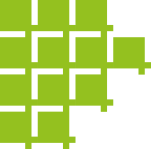 Unione Territoriale Intercomunale Collio – Alto IsonzoCapriva del Friuli, Cormons, Farra d'Isonzo, Gorizia, Gradisca d'Isonzo, Mariano del Friuli, Medea, Moraro, Mossa, Romans d'Isonzo, San Lorenzo Isontino, VillesseUfficio Servizio Tecnico – Piano d’IntesaUfficio Servizio Tecnico – Piano d’Intesanome e cognomenato il (data di nascita)a (luogo di nascita)residente a (comune di residenza)in via (indirizzo di residenza)codice fiscale personalein qualità di dello studio/societàcon sede a (comune)in via (indirizzo)codice fiscale partita I.V.A. TelefonoFaxPECe-mailTitolo opera:Stazione Appaltante:Ubicazione opere:Categorie lavori:Prestazioni svolte:Importo lavori (IVA esclusa):Data inizio prestazioni:Data fine prestazioni:Titolo opera:Stazione Appaltante:Ubicazione opere:Categorie lavori:Prestazioni svolte:Importo lavori (IVA esclusa):Data inizio prestazioni:Data fine prestazioni:Titolo opera:Stazione Appaltante:Ubicazione opere:Categorie lavori:Prestazioni svolte:Importo lavori (IVA esclusa):Data inizio prestazioni:Data fine prestazioni:Titolo opera:Stazione Appaltante:Ubicazione opere:Categorie lavori:Prestazioni svolte:Importo lavori (IVA esclusa):Data inizio prestazioni:Data fine prestazioni:Titolo opera:Stazione Appaltante:Ubicazione opere:Categorie lavori:Prestazioni svolte:Importo lavori (IVA esclusa):Data inizio prestazioni:Data fine prestazioni:Titolo opera:Stazione Appaltante:Ubicazione opere:Categorie lavori:Prestazioni svolte:Importo lavori (IVA esclusa):Data inizio prestazioni:Data fine prestazioni:Titolo opera:Stazione Appaltante:Ubicazione opere:Categorie lavori:Prestazioni svolte:Importo lavori (IVA esclusa):Data inizio prestazioni:Data fine prestazioni:Titolo opera:Stazione Appaltante:Ubicazione opere:Categorie lavori:Prestazioni svolte:Importo lavori (IVA esclusa):Data inizio prestazioni:Data fine prestazioni:Titolo opera:Stazione Appaltante:Ubicazione opere:Categorie lavori:Prestazioni svolte:Importo lavori (IVA esclusa):Data inizio prestazioni:Data fine prestazioni:Titolo opera:Stazione Appaltante:Ubicazione opere:Categorie lavori:Prestazioni svolte:Importo lavori (IVA esclusa):Data inizio prestazioni:Data fine prestazioni:Titolo opera:Stazione Appaltante:Ubicazione opere:Categorie lavori:Prestazioni svolte:Importo lavori (IVA esclusa):Data inizio prestazioni:Data fine prestazioni:Titolo opera:Stazione Appaltante:Ubicazione opere:Categorie lavori:Prestazioni svolte:Importo lavori (IVA esclusa):Data inizio prestazioni:Data fine prestazioni:Titolo opera:Stazione Appaltante:Ubicazione opere:Categorie lavori:Prestazioni svolte:Importo lavori (IVA esclusa):Data inizio prestazioni:Data fine prestazioni:Titolo opera:Stazione Appaltante:Ubicazione opere:Categorie lavori:Prestazioni svolte:Importo lavori (IVA esclusa):Data inizio prestazioni:Data fine prestazioni:Titolo opera:Stazione Appaltante:Ubicazione opere:Categorie lavori:Prestazioni svolte:Importo lavori (IVA esclusa):Data inizio prestazioni:Data fine prestazioni:Titolo opera:Stazione Appaltante:Ubicazione opere:Categorie lavori:Prestazioni svolte:Importo lavori (IVA esclusa):Data inizio prestazioni:Data fine prestazioni:Titolo opera:Stazione Appaltante:Ubicazione opere:Categorie lavori:Prestazioni svolte:Importo lavori (IVA esclusa):Data inizio prestazioni:Data fine prestazioni:Titolo opera:Stazione Appaltante:Ubicazione opere:Categorie lavori:Prestazioni svolte:Importo lavori (IVA esclusa):Data inizio prestazioni:Data fine prestazioni:Titolo opera:Stazione Appaltante:Ubicazione opere:Categorie lavori:Prestazioni svolte:Importo lavori (IVA esclusa):Data inizio prestazioni:Data fine prestazioni:Titolo opera:Stazione Appaltante:Ubicazione opere:Categorie lavori:Prestazioni svolte:Importo lavori (IVA esclusa):Data inizio prestazioni:Data fine prestazioni:Titolo opera:Stazione Appaltante:Ubicazione opere:Categorie lavori:Prestazioni svolte:Importo lavori (IVA esclusa):Data inizio prestazioni:Data fine prestazioni: